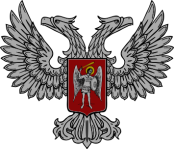 АДМИНИСТРАЦИЯ ГОРОДА ГОРЛОВКАРАСПОРЯЖЕНИЕглавы администрации22  июля  2020 г.	                                                          №  591-рг. Горловка   Об установлении стоимостипитания воспитанниковв муниципальных дошкольныхобразовательных учреждениях города Горловка в III квартале 2020 года В целях обеспечения воспитанников муниципальных дошкольных образовательных учреждений города Горловки рациональным                             и сбалансированным питанием, в соответствии с Указом Главы Донецкой Народной Республики от 15 декабря 2015 года № 460 «Об утверждении Временного Порядка установления предельно-допустимых цен при закупке товаров, работ, услуг предприятиями, организациями и учреждениями за бюджетные средства и создании Временной межведомственной комиссии по установлению предельно-допустимых цен», с учетом изменений в официальном перечне товаров, работ и услуг при закупке товаров, работ, услуг предприятиями, организациями и учреждениями бюджетной сферы Донецкой Народной Республики, на основании письма Министерства финансов Донецкой Народной Республики от 10 июля 2020 г.  № 17-06/5077                   «О предоставлении информации», руководствуясь пунктом 3.6. раздела 3, пунктом 4.1. раздела 4 Положения об администрации города Горловка, утвержденного распоряжением главы администрации города Горловка            от 13 февраля  2015 г. № 1-р ( с изменениями от 24 марта 2020 г. № 291-р)	1. Установить в III квартале 2020 года в муниципальных дошкольных образовательных      учреждениях     города   Горловки   среднюю    стоимость 						2трехразового питания на одного ребенка в день за счет средств бюджета      82,00 российских рубля, в том числе:	1.1. для воспитанников групп раннего возраста – до 65,00 российских рублей.1.2. для воспитанников дошкольных групп – до85,00 российских рублей.		2. Установить в III квартале 2020 года в муниципальных дошкольных образовательных учреждениях города Горловки среднюю стоимость четырехразового  питания на одного ребенка в день за счет средств бюджета 121,00 российский рубль.		3. Управлению образования администрации города Горловка (Полубан) довести до сведения руководителей дошкольных образовательных учреждений города настоящее Распоряжение.	4. Признать утратившим силу распоряжение главы администрации города Горловка от 30 марта 2020 года № 317-р «Об установлении стоимости питания воспитанников в муниципальных дошкольных образовательных учреждениях города Горловки с 01 апреля 2020 года».	5. Настоящее Распоряжение подлежит опубликованию на официальном сайте города Горловка.	6. Координацию работы по выполнению настоящего Распоряжения возложить на Управление образования администрации города Горловка (Полубан), контроль - на заместителя главы администрации города Горловка Ивахненко А.А.7. Настоящее Распоряжение вступает в силу со дня подписания и распространяет своё действие на правоотношения, возникшие с 01 июля 2020 года.Глава  администрации  города Горловка                                                                                И.С. Приходько